АДМИНИСТРАЦИЯ                                                           МУНИЦИПАЛЬНОГО РАЙОНА КРАСНОЯРСКИЙ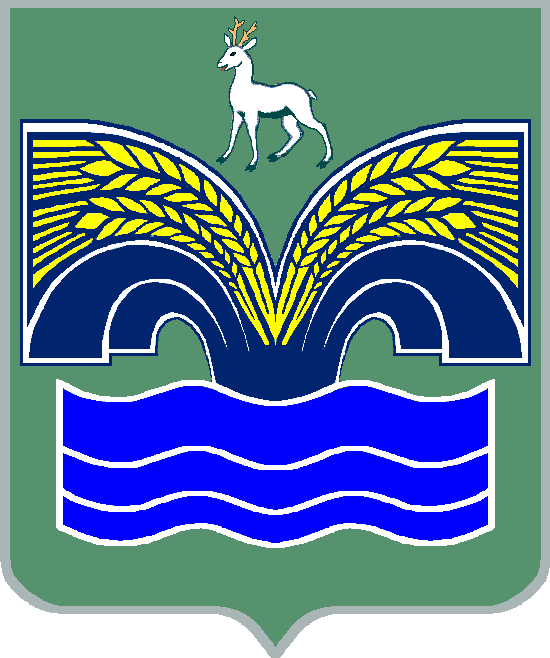 САМАРСКОЙ ОБЛАСТИПОСТАНОВЛЕНИЕот 15.07.2019 № 234О внесении изменений в постановление администрации муниципального района Красноярский Самарской области от 05.07.2019 №215 «О заключении концессионного соглашения в отношении объектов систем теплоснабжения и централизованного горячего водоснабжения муниципального района Красноярский Самарской области»В связи с необходимостью дополнительного времени для размещения на официальном сайте www.torgi.gov.ru информационно-телекоммуникационной сети «Интернет» сообщения о проведении открытого конкурса на право заключения концессионного соглашения, в соответствии с  пунктом 3 части 4 статьи 36 Федерального закона от 06.10.2003 № 131-ФЗ «Об общих принципах организации местного самоуправления в Российской Федерации», статьей 22 Федерального закона от 21.07.2005 № 115-ФЗ «О концессионных соглашениях», пунктом 5 статьи 44 Устава муниципального района Красноярский Самарской области, принятого решением Собрания представителей муниципального района Красноярский Самарской области от 14.05.2015 № 20-СП, Администрация муниципального района Красноярский Самарской области ПОСТАНОВЛЯЕТ:1. Внести в постановление администрации муниципального района Красноярский Самарской области от 05.07.2019 №215 «О заключении концессионного соглашения в отношении объектов систем теплоснабжения и централизованного горячего водоснабжения муниципального района Красноярский Самарской области» следующие изменения:пункт 3 изложить в следующей редакции: «3. Установить срок опубликования в официальном издании – газете «Красноярский вестник», размещения на официальном сайте www.torgi.gov.ru информационно-телекоммуникационной сети «Интернет» сообщения о проведении открытого конкурса на право заключения концессионного соглашения не позднее 23.07.2019.».2. Опубликовать настоящее постановление в газете «Красноярский вестник» и разместить на официальном сайте администрации муниципального района Красноярский Самарской области в сети «Интернет». 3. Настоящее постановление вступает в силу со дня его официального опубликования.Глава района                                                                               М.В.БелоусовМинченя 21526                                    